Great Bradley Church, Suffolk: Grave Number 134Arthur HanslipArthur Hanslip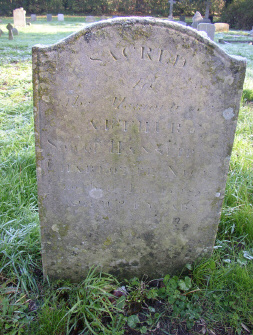 SACRED
TO THE  MEMORY OF
ARTHUR
SON OF HANSLIP AND
CHARLOTTE NICE
WHO DIED JUNE 15th 1853 AGED 24Footstone has:A.N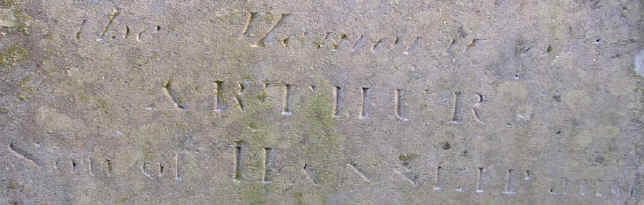 